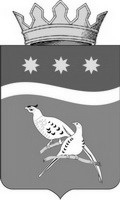 БЛАГОВЕЩЕНСКИЙ РАЙОННЫЙ СОВЕТ НАРОДНЫХ ДЕПУТАТОВАМУРСКОЙ ОБЛАСТИ(шестой созыв)РЕШЕНИЕПринято Благовещенским районным Советом народных депутатов            «03»  декабря 2020         В  соответствии с  Федеральным  законом от 06.10.2003 №131-ФЗ «Об общих принципах организации местного самоуправления в Российской Федерации», Уставом Благовещенского района, Благовещенский районный Совет народных депутатовр е ш и л:	1.Внести  в  методику расчета межбюджетных трансфертов на осуществление  контрольно-счетным  отделом Благовещенского  района полномочий контрольно-счетных органов поселений по внешнему финансовому контролю утвержденную решением Благовещенского районного Совета народных депутатов от 27.07.2018г. № 69 «Об утверждении Порядка заключения соглашений представительными органами поселений, входящими в состав  Благовещенского  района,   с представительным органом  Благовещенского района о передаче контрольно-счетному отделу  Благовещенского района полномочий контрольно-счетного органа поселения по осуществлению внешнего муниципального финансового контроля» (в редакции  от 03.12.2018 № 107), следующие изменения :	1.1. Приложение № 3 «Методика расчета межбюджетных трансфертов на осуществление  контрольно-счетным  отделом Благовещенского  района полномочий контрольно-счетных органов поселений по внешнему финансовому контролю» изложить в новой редакции согласно приложению №1 к настоящему решению.	2. Настоящее решение вступает в силу с момента его опубликования.Председатель Благовещенскогорайонного Совета народных депутатов                                                    В.В.ЕфимовГлаваБлаговещенского района 		                                                            	Е.А.Седых«03»  декабря  2020г.№  244МЕТОДИКАРАСЧЕТА МЕЖБЮДЖЕТНЫХ ТРАНСФЕРТОВ НА ОСУЩЕСТВЛЕНИЕКОНТРОЛЬНО-СЧЕТНЫМ ОТДЕЛОМ БЛАГОВЕЩЕНСКОГО РАЙОНА ПОЛНОМОЧИЙКОНТРОЛЬНО-СЧЕТНЫХ ОРГАНОВ ПОСЕЛЕНИЙ ПО ВНЕШНЕМУФИНАНСОВОМУ КОНТРОЛЮ1. Настоящая Методика определяет цели предоставления и порядок расчета объемов межбюджетных трансфертов, передаваемых из бюджетов поселений в бюджет Благовещенского района (далее - межбюджетные трансферты), при передаче полномочий контрольно-счетных органов поселений по осуществлению внешнего муниципального финансового контроля.2. Межбюджетные трансферты предоставляются в целях финансового обеспечения деятельности контрольно-счетного отдела Благовещенского района в связи с осуществлением мероприятий в рамках передаваемых ему полномочий поселений в области внешнего муниципального финансового контроля, указанных в пункте 1 настоящей Методики.3. Формирование объемов межбюджетных трансфертов по осуществлению внешнего муниципального финансового контроля на очередной год и планируемый период определяется путем соотношения объема бюджетных ассигнований планируемых на оплату труда с начислениями специалиста контрольно-счетного отдела Благовещенского района, осуществляющего переданные полномочия к количеству поселений Благовещенского района передающих полномочия на финансовый год. 4. Объемы межбюджетных трансфертов, предоставляемых из бюджетов поселений в бюджет Благовещенского района, определяются с учетом необходимости обеспечения:- затрат на оплату труда с начислениями специалиста контрольно-счетного отдела Благовещенского района, осуществляющего переданные полномочия, с учетом индексации в порядке, установленном положением об оплате труда муниципальных служащих в органах местного самоуправления Благовещенского района по формуле:1. OMБi=  Si/NOMБi - объем межбюджетного трансферта, предоставляемый из бюджета i-го поселения;Si - стандартные расходы на оплату труда, установленные и определенные исходя из размера оплаты труда с начислениями специалиста контрольно-счетного отдела Благовещенского района, осуществляющего переданные полномочия;N- количество поселений, передавших полномочия по осуществлению внешнего муниципального финансового контроля5. Межбюджетные трансферты, предоставляемые для осуществления полномочий, перечисляются ежемесячно в размере 1/12 утвержденных сумм в бюджете поселения.Приложение № 1                                                      к решению Благовещенского районного Совета народных депутатов  от 03.12.2020 № 244